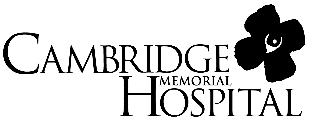 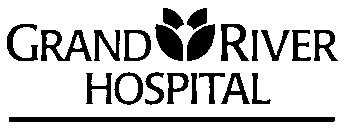 TRI-HOSPITAL RESEARCH ETHICS BOARD (THREB)ADMINISTRATIVE/INSTITUTIONAL APPROVAL OF RESEARCH PROJECTPart 3It is the responsibility of the research to contact each hospital to discuss the requirements for Administrative Approval prior to submission of Application Documents (Parts 1-3) to THREB									Project # _________________									        (will be assigned by THREB)1.  Local Responsible Investigator:  2.  Principal Investigator (if different from local):  3.  Project title (max 400 characters):4.  Executive Summary    a. Research Question (max 350 characters):    b. Setting (Where will the study take place?):	Cambridge Memorial Hospital 			Grand River Hospital	St. Mary’s General Hospital 				Grand River Regional Cancer Centre	Community – specify:    	Other – specify:            c. Identify any staff involvement (max 250 characters): d. Interventions involved including diagnostic and labwork:	Are any interventions non-standard?    Yes    No      If “yes” which (max 250 characters) ?e. Expected number of participants: f. Will access to personal health information (e.g. charts) be required?  Yes   Nog. Resource Utilization Form (attached) is submitted: 			 Yes   No5.  Contract     Is there a contract involved?    					Yes   No	     	If “yes” is the institution named in the contract 			Yes	NoIf “yes,” has the contract been submitted to the institution? 	Yes    NoNOTE: If there is a contract, authorization to begin a study will require a completed contract approved by the institution.RESOURCES UTILIZATION TEMPLATE PAGE FORTHREB Associated HospitalsNOTE: This Resource Utilization Template is only a reference model and will be adapted in different ways by each of the three hospitals.  Contact the person responsible for administrative approval to clarify the approval process in a particular hospital. THREB itself requires only the signed Administrative Approval page and the budget.Requirements: 									It is the responsibility of the applicant to ensure that all areas from which resources will be required have been consulted and have indicated agreement by signing this form.Approval of the project is conditional upon satisfactory completion of this section.A separate resources form must be filled in for each institution in which the research will be conducted.If a required area has not been consulted and approval received, the application may be returned for completion.Institutional Services, Staff or Equipment:If your participant will be admitted to hospital and/or will require any hospital services, as a requirement of this study, which are over and above standard treatment, you must obtain appropriate signatures.If the study involves more than one unit or service in the hospital, signatures must be obtained from all areas involved.In all cases, budgets should cover institutional costs and overhead if required, unless otherwise agreed upon by the appropriate Administrator.Health Records/Health Information/Decision Support Services:1.	Will you require Health Records/Information to pull charts for you?			YES     	NO2.	Will you require Decision Support Services to identify your research population?		YES     	NO3.	Do you require patient specific data from Decision Support to support your project?	YES     	NO4.	Do you require summary cost data to support your project?				YES     	NO5.	If YES to any of 1 to 4 above, have you allowed for these services in the budget?		YES    	NOCHECK AREAS BELOW WHERE RESOURCES ARE REQUIRED ()Approvals are required from individuals responsible for nursing and clinical care of each patient area to be utilizedRESEARCH ETHICS BOARDBUDGET TEMPLATEStudy title: Local Investigator: 								Estimated Itemized Cost Per Participant						# Visits		x	Cost	=	TotalHistory & Physical (or other						     	=	        remuneration to investigators)Imaging:	X-rays				     		x	     	=	     		Ultrasound			     		x	     	=	     		Bone Scans			     		x	     	=	     		CT Scans			     		x	     	=	     		MRI				     		x	     	=	     		Other (specify)			     		x	     	=	     Lab Work:	Haematology				     		x	     	=	     	Chemistry				     		x	     	=	     	Urinalysis				     		x	     	=	     	Pathology				     		x	     	=	     Other (specify)				     		x	     	=	     ECG						     		x	     	=	     Pharmacy					     		x	     	=	     Reimbursements andother payments to Participants		     		x	     	=	     					Total Cost Per Participant		=	      (a)		Total Participant Costs:	     	Participants x	(a)	=	      (b)Personnel Costs1.  Nurse/Coordinator @ $/hr x hrs/pt x n pts					=	     		2.  Nurse/Coordinator @ $/hr x hrs/pt x n pts					=	     3.  Nurse/Coordinator @ $/hr x hrs/pt x n pts					=	     						Total Personnel:		=	      (c)	Equipment CostsSpecify equipment								=	     										Total Equipment:		=	      (d)Administrative CostsAdministrative (Meetings, telephone, stationery, etc.)				=	     						Total Administrative Costs:	=	      (e) Industry-Sponsored StudiesHospital Overhead for Industry-Sponsored Studies				=	     REB Admin Fee for Industry-Sponsored Studies ($3000)			=	     						                 Total Indirect Costs:	=	      (f)						Total Cost for Complete Study:	=	      (b+c+d+e+f)N.B. If your budget is reported as cost/patient enrolled, be sure to provide a detailed justification of what is included in the cost/patient (i.e. how many hours of nursing time, etc.).AreaAuthorized OfficialSignatureHealth Information/Records	Decision SupportLaboratory ServicesMedication/Drugs(Pharmacy)Radiology/Diagnostic/Medical Imaging ResourcesNuclear MedicineRadiation SafetyOther (please specify)Hospital Area (E.g. Inpatient/Outpatient Location)Authorized Official(Manager/Director)SignatureSignature of Local Responsible InvestigatorDate